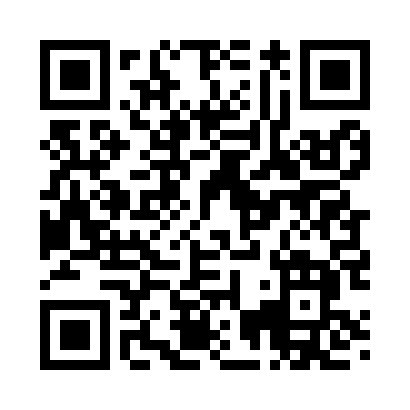 Prayer times for Truro Station, Massachusetts, USAMon 1 Jul 2024 - Wed 31 Jul 2024High Latitude Method: Angle Based RulePrayer Calculation Method: Islamic Society of North AmericaAsar Calculation Method: ShafiPrayer times provided by https://www.salahtimes.comDateDayFajrSunriseDhuhrAsrMaghribIsha1Mon3:265:0912:444:478:2010:022Tue3:275:0912:454:478:1910:023Wed3:275:1012:454:478:1910:024Thu3:285:1112:454:478:1910:015Fri3:295:1112:454:478:1910:016Sat3:305:1212:454:478:1810:007Sun3:315:1212:454:478:189:598Mon3:325:1312:464:478:189:599Tue3:335:1412:464:478:179:5810Wed3:345:1512:464:478:179:5711Thu3:355:1512:464:478:169:5612Fri3:365:1612:464:478:169:5513Sat3:375:1712:464:478:159:5414Sun3:395:1812:464:478:149:5315Mon3:405:1912:464:478:149:5216Tue3:415:1912:464:478:139:5117Wed3:425:2012:474:478:129:5018Thu3:445:2112:474:478:129:4919Fri3:455:2212:474:478:119:4820Sat3:465:2312:474:468:109:4721Sun3:475:2412:474:468:099:4522Mon3:495:2512:474:468:089:4423Tue3:505:2612:474:468:089:4324Wed3:525:2712:474:468:079:4125Thu3:535:2712:474:458:069:4026Fri3:545:2812:474:458:059:3927Sat3:565:2912:474:458:049:3728Sun3:575:3012:474:448:039:3629Mon3:595:3112:474:448:029:3430Tue4:005:3212:474:448:019:3331Wed4:015:3312:474:437:599:31